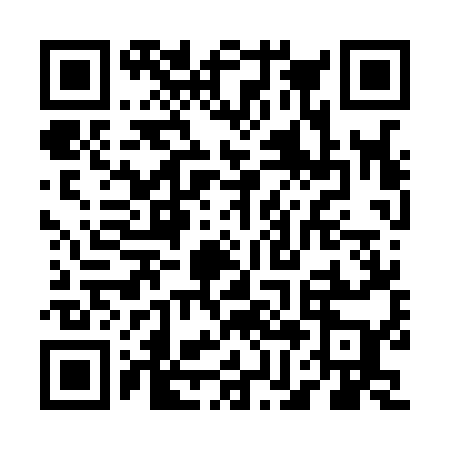 Ramadan times for Goulais Bay, Ontario, CanadaMon 11 Mar 2024 - Wed 10 Apr 2024High Latitude Method: Angle Based RulePrayer Calculation Method: Islamic Society of North AmericaAsar Calculation Method: HanafiPrayer times provided by https://www.salahtimes.comDateDayFajrSuhurSunriseDhuhrAsrIftarMaghribIsha11Mon6:346:347:571:475:487:397:399:0212Tue6:326:327:551:475:497:407:409:0313Wed6:306:307:531:475:507:417:419:0514Thu6:286:287:511:475:517:437:439:0615Fri6:266:267:491:465:537:447:449:0816Sat6:246:247:471:465:547:467:469:0917Sun6:226:227:451:465:557:477:479:1118Mon6:206:207:431:465:567:487:489:1219Tue6:186:187:421:455:577:507:509:1420Wed6:166:167:401:455:587:517:519:1521Thu6:146:147:381:455:597:537:539:1722Fri6:116:117:361:446:007:547:549:1823Sat6:096:097:341:446:017:557:559:2024Sun6:076:077:321:446:027:577:579:2125Mon6:056:057:301:436:037:587:589:2326Tue6:036:037:281:436:047:597:599:2427Wed6:016:017:261:436:058:018:019:2628Thu5:595:597:241:436:068:028:029:2829Fri5:565:567:221:426:078:048:049:2930Sat5:545:547:201:426:088:058:059:3131Sun5:525:527:181:426:098:068:069:321Mon5:505:507:161:416:108:088:089:342Tue5:475:477:141:416:118:098:099:363Wed5:455:457:121:416:128:108:109:374Thu5:435:437:101:406:138:128:129:395Fri5:415:417:081:406:148:138:139:416Sat5:395:397:061:406:158:148:149:427Sun5:365:367:041:406:168:168:169:448Mon5:345:347:021:396:178:178:179:469Tue5:325:327:001:396:188:198:199:4710Wed5:305:306:591:396:198:208:209:49